УКРАЇНА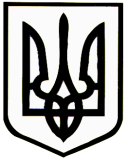 НОВОГРАД-ВОЛИНСЬКА РАЙОННА РАДАЖИТОМИРСЬКОЇ ОБЛАСТІР І Ш Е Н Н ЯВосьма  сесія                                                                                VІІІ скликаннявід Про стан екологічної безпеки в районі           Заслухавши інформацію начальника відділу житлово-комунального господарства, архітектури, містобудування, інфраструктури, цивільного захисту населення та оборонної роботи районної державної адміністрації – головного архітектора Гудзя Д.С. щодо екологічного стану в районі, керуючись ст. 43 Закону України „Про місцеве самоврядування в Україні”  та враховуючи рекомендації постійної комісії з питань АПК, регулювання земельних відносин, екології та використання природних ресурсів,                      районна рада ВИРІШИЛА:Інформацію начальника відділу житлово-комунального господарства, архітектури, містобудування, інфраструктури, цивільного захисту населення та оборонної роботи районної державної адміністрації – головного архітектора Гудзя Д.С.  про екологічний стан району взяти до відома.Рекомендувати міським, селищним, сільським радам:2.1. Вжити заходів щодо оформлення документів на право користування або володіння земельними ділянками під місцями видалення твердих побутових відходів;2.2. Забезпечити паспортизацію кожного місця видалення ТПВ з 
подальшою їх реєстрацією; 2.3.Розглянути можливість та вирішити питання по створенню спеціалізованих підприємств, для збирання, оброблення, утилізації та видалення твердих побутових відходів на території територіальних громад;2.4. Постійно проводити роботу з ліквідації несанкціонованих і неконтрольованих звалищ відходів, організувати збирання і видалення побутових відходів, а також вжити заходів по організації роздільного збирання корисних компонентів цих відходів;2.5. Проводити роз’яснення законодавства про відходи серед населення, сприяти створенню необхідних умов для стимулювання залучення населення до збирання і заготівлі окремих видів відходів як вторинної сировини;2.6. Активізувати роботу щодо укладення договорів з населенням та підприємствами на вивезення твердих побутових відходів. 3. Контроль за виконанням рішення покласти на постійну комісію з питань АПК, регулювання земельних відносин, екології та використання природних ресурсів.Голова районної ради                                                     А.Л.Загривий